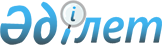 О внесении изменения и дополнений в постановление Правления Агентства Республики Казахстан по регулированию и надзору финансового рынка и финансовых организаций от 21 августа 2004 года № 252 "Об утверждении Правил представления отчетов центральным депозитарием"
					
			Утративший силу
			
			
		
					Постановление Правления Агентства Республики Казахстан по регулированию и надзору финансового рынка и финансовых организаций от 26 января 2009 года № 7. Зарегистрировано в Министерстве юстиции Республики Казахстан 20 февраля 2009 года № 5554. Утратило силу постановлением и.о. Председателя Национального Банка Республики Казахстан от 17 июля 2015 года № 130      Сноска. Утратило силу постановлением и.о. Председателя Национального Банка РК от 17.07.2015 № 130 (вводится в действие по истечении десяти календарных дней после дня его первого официального опубликования).      В целях совершенствования нормативных правовых актов, регулирующих порядок представления отчетности финансовыми организациями, Правление Агентства Республики Казахстан по регулированию и надзору финансового рынка и финансовых организаций (далее - Агентство) ПОСТАНОВЛЯЕТ: 



      1. В постановление Правления Агентства от 21 августа 2004 года № 252 "Об утверждении Правил представления отчетов центральным депозитарием" (зарегистрированное в Реестре государственной регистрации нормативных правовых актов под № 3072, опубликованное 11 ноября 2005 года в газете "Юридическая газета" № 209-210 (943-944)), с изменением, внесенным постановлением Правления Агентства от 25 июня 2007 года № 173 "О внесении изменений и дополнений в некоторые нормативные правовые акты Республики Казахстан по вопросам регулирования и надзора финансового рынка и финансовых организаций" (зарегистрированным в Реестре государственной регистрации нормативных правовых актов под № 4848, опубликованное 5 сентября 2007 года в газете "Юридическая газета" № 135 (1338)), внести следующие изменение и дополнения: 



      в Правилах представления отчетов центральным депозитарием, утвержденных указанным постановлением: 



      в пункте 1: 



      в подпункте 2) знак препинания "." заменить знаком препинания ";"; 



      дополнить подпунктами 3) и 4) следующего содержания: 

      "3) отчет об итогах деятельности по ведению единой системы лицевых счетов в соответствии с приложением 3 к настоящим Правилам; 

      4) сведения о количестве держателей паев (акций) инвестиционных фондов, находящихся в номинальном держании центрального депозитария в соответствии с приложением 4 к настоящим Правилам."; 



      дополнить приложениями 3 и 4 согласно приложениям 1 и 2 к настоящему постановлению. 



      2. Настоящее постановление вводится в действие по истечении четырнадцати дней со дня его государственной регистрации в Министерстве юстиции Республики Казахстан, за исключением абзаца шестого пункта 1 настоящего постановления, который вводится в действие с 1 января 2010 года. 



      3. Департаменту надзора за субъектами рынка ценных бумаг и накопительными пенсионными фондами (Хаджиева М.Ж.): 



      1) совместно с Юридическим департаментом (Сарсенова Н.В.) принять меры к государственной регистрации в Министерстве юстиции Республики Казахстан настоящего постановления; 



      2) в десятидневный срок со дня государственной регистрации в Министерстве юстиции Республики Казахстан настоящего постановления довести его до сведения заинтересованных подразделений Агентства, Объединения юридических лиц "Ассоциация финансистов Казахстана". 



      4. Службе Председателя Агентства (Кенже А.А.) принять меры по опубликованию настоящего постановления в средствах массовой информации Республики Казахстан. 



      5. Контроль за исполнением настоящего постановления возложить на заместителя Председателя Агентства Алдамберген А.У.       Председатель                               Е. Бахмутова 

Приложение 1 

к постановлению Правления 

Агентства Республики Казахстан 

по регулированию и надзору 

финансового рынка и 

финансовых организаций 

от 26 января 2009 года № 7 

"Приложение 3 

к Правилам представления отчетов 

центральным депозитарием  

Отчет об итогах деятельности по ведению 

единой системы лицевых счетов 

по состоянию на "___" _________ 20__ года       Примечания: 

       1 Указывается наименование эмитента, в том числе наименование акционерного общества, являющегося эмитентом акций (облигаций), товарищества с ограниченной ответственностью, являющего эмитентом облигаций, наименование паевого инвестиционного фонда и его управляющей компании. 

       2 Указывается количество лицевых счетов отдельно по каждому эмитенту в разрезе каждого вида ценных бумаг данного эмитента (простые акции, привилегированные акции, облигации, паи).". 

Приложение 2 

к постановлению Правления 

Агентства Республики Казахстан 

по регулированию и надзору 

финансового рынка и 

финансовых организаций 

от 26 января 2009 года № 7 

"Приложение 4 

к Правилам представления отчетов 

центральным депозитарием  

Сведения о количестве держателей паев (акций) инвестиционных 

фондов, находящихся в номинальном держании центрального 

депозитария по состоянию на "__" _________ 20 __ года 
					© 2012. РГП на ПХВ «Институт законодательства и правовой информации Республики Казахстан» Министерства юстиции Республики Казахстан
				№ Наиме- 

нование 

регист- 

ратора Дата 

заключения 

договора на 

ведение единой 

системы 

лицевых счетов Наимено- 

вание 

эмитента 1 Национальный 

идентифика- 

ционный номер 

ценной бумаги Количество 

лицевых счетов, 

открытых в 

системе реестров 

держателей ценных 

бумаг эмитента 2 № Наиме- 

нование 

инвес- 

тицион- 

ного 

фонда Наиме- 

нова- 

ние 

управ- 

ляющей 

компа- 

нии Наиме- 

нова- 

ние 

касто- 

диана Нацио- 

нальный 

иденти- 

фика- 

ционный 

номер 

пая 

(акции) Общее 

коли- 

чество 

держате- 

лей паев 

(акций) 

инвести- 

ционных 

фондов Количество держателей 

паев (акций) 

инвестиционных фондов Количество держателей 

паев (акций) 

инвестиционных фондов Количество держателей 

паев (акций) 

инвестиционных фондов Количество держателей 

паев (акций) 

инвестиционных фондов № Наиме- 

нование 

инвес- 

тицион- 

ного 

фонда Наиме- 

нова- 

ние 

управ- 

ляющей 

компа- 

нии Наиме- 

нова- 

ние 

касто- 

диана Нацио- 

нальный 

иденти- 

фика- 

ционный 

номер 

пая 

(акции) Общее 

коли- 

чество 

держате- 

лей паев 

(акций) 

инвести- 

ционных 

фондов Физических 

лиц Физических 

лиц Юридичес- 

ких лиц Юридичес- 

ких лиц № Наиме- 

нование 

инвес- 

тицион- 

ного 

фонда Наиме- 

нова- 

ние 

управ- 

ляющей 

компа- 

нии Наиме- 

нова- 

ние 

касто- 

диана Нацио- 

нальный 

иденти- 

фика- 

ционный 

номер 

пая 

(акции) Общее 

коли- 

чество 

держате- 

лей паев 

(акций) 

инвести- 

ционных 

фондов ре- 

зи- 

ден- 

тов нере- 

зи- 

ден- 

тов ре- 

зи- 

ден- 

тов нере- 

зи- 

ден- 

тов 1 2 … Итого общее 

количество 

держателей 

ценных бу- 

маг инвес- 

тиционных 

фондов: Итого 

количество 

держателей 

паев: Итого 

количество 

держателей 

акций: 